OSPITA IL MAIALE BRADO DI NORCIA SULLA TUA TAVOLALA NOSTRA CARNE FRESCA		SFIZIOSITA’I NOSTRI SALUMIDAL CAMPO“il contadino arriva a casa tua”WWW.MAIALEBRADODINORCIA.COMMAIALE BRADO DI NORCIAVia meggiana 2506046 Norcia (PG)Data la situazione venutasi a creare per il coronavirus abbiamo rafforzato la nostra attività con CONSEGNA A DOMICILIO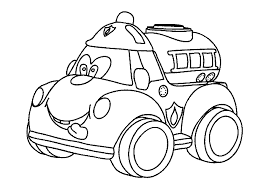 “noi produciamo tu rimani a casa”LA NOSTRA AZIENDA NON USA NE ANTIBIOTICI E NE PESTICIDI. I MAIALI VIVONO LIBERI NELLA NATURA MANGIANDO CIO’ CHE TROVANO.SPESE DI TRASPORTO:ordine fino a € 40.00 CONSEGNA 10.00€ordine sopra  €40.00 consegna GRATISCONSEGNA GIOVEDI 28/05/2020ROMAPer ordinare invia la foto del modulo su whatsapp+39 3334178434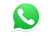 Tramite email  valentina@maialebradodinorcia.com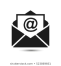 Per ordinare invia la foto del modulo su whatsapp+39 3334178434Tramite email  valentina@maialebradodinorcia.comNOME:CITTA’/ZONA :COGNOME:CELLULARE:TIPO DI PAGAMENTO:LINK DI PAGAMENTO PAY PAL SU WHATSAPP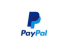 LINK DI PAGAMENTO PAY PAL PER MAIL BONIFICO: IT 23 F 030 6938 5801 0000 0000 864INTESTATO A MAIALE BRADO DI NORCIAPRODOTTOCONFEZIONE DA 500 GRPEZZI N°:CONFEZIONE 1KGPEZZI N°:SALSICCIA FRESCA€ 5.00€ 10.00COSTINE€5.00€ 10.00BISTECCHE CON OSSO€ 7.00€ 14.00ARISTA€ 9.0018.00€MACINATO€ 5.00€ 10.00COLLO DISOSSATO€ 9.00€ 18.00PANCETTA € 5.00€ 10.00KIT GRIGLIATA € 10.00€ 20.00PRODOTTOCONFEZIONE DA 2 PEZZIPEZZI N°:CONFEZIONE DA 4 PEZZIPEZZI N°:CONFEZIONE DA 10 PEZZIPEZZI N°:HAMBURGER€ 3.00€ 6.00€ 15.00SPIEDINI€5.00€ 10.00FEGATELLI€ 3.00€ 5.00PRODOTTIVASCHETTA 100 GRPEZZI N°:VASCHETTE 3X 100  GRPEZZI N°:TRANCIO 500 GRPEZZI N°:TRANCIO 1 KGPEZZI N°:PROSCIUTTO5.50€15.50€17.50€35.00€GUANCIALE3.50€10.00€11.00€22.00€LONZA O CAPOCOLLO4.90€14.00€19.50€39.00€LONZINO4.90€14.00€19.50€39.00€PRODOTTOCONF. 750 GRPEZZI N°:CONF. 500GRPEZZI N°:FARINA GRANO VERNA€ 4.50LE 33(FETTUCCINE)€5.00LE 88 (FUSILLI)€ 4.50LENTICCHIA€ 5.00FARRO€ 4.50